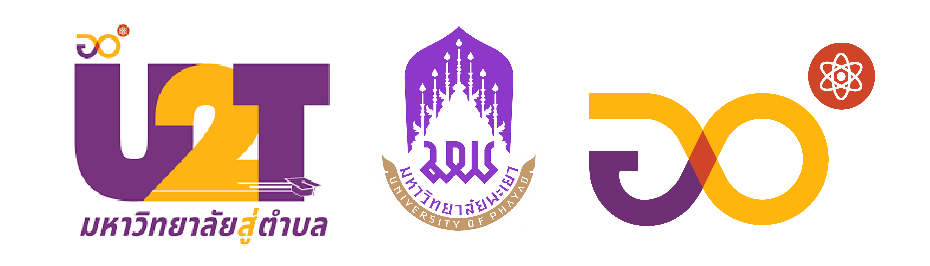 (ตัวอักษร TH Sarabun หนาขนาด ๒๖ พอยต์)แบบสำรวจเพื่อเฝ้าระวังการแพร่ระบาดของโรคติดต่ออุบัติใหม่ (Emerging infectious diseases)โครงการยกระดับเศรษฐกิจและสังคมรายตำบลแบบบูรณาการ (1 ตำบล 1 มหาวิทยาลัย)(มหาวิทยาลัยสู่ตำบล สร้างรากแก้วให้ประเทศ) (ตัวอักษร TH Sarabun หนาขนาด 22 พอยต์)ตำบล..............................อำเภอ..................จังหวัด...........................โดย มหาวิทยาลัยพะเยากระทรวงการอุดมศึกษา วิทยาศาสตร์ วิจัยและนวัตกรรมเดือน................................ปี พ.ศ 2564สารบัญ(ใช้ตัวอักษร TH Sarabun หนาขนาด 18  พอยด์)หน้า(ใช้ตัวอักษร TH Sarabun ขนาด 16 พอยด์ ตัวหนาบางตามตัวอย่างที่ให้)แบบสำรวจชุดที่  1  สำหรับที่พักอาศัย แบบสำรวจชุดที่  2  สำหรับตลาดแบบสำรวจชุดที่  3  สำหรับศาสนสถานแบบสำรวจชุดที่  4  สำหรับโรงเรียนหมายเหตุข้อมูลในแบบสำรวจอ้างอิงตามแนวทางปฏิบัติของ กรมอนามัย กระทรวงสาธารณสุขแบบสำรวจชุดที่  1 		โปรดสำรวจข้อมูลร้อยละ 20 ของจำนวนครัวเรือนในตำบลแบบสำรวจชุดที่  2 ถึง 4 		โปรดสำรวจข้อมูลในพื้นที่ทั้งหมด  แบบสำรวจชุดที่  4   		โปรดสำรวจ (หรือขอข้อมูล) จากสถานศึกษาขั้นพื้นฐานในพื้นที่แบบสำรวจชุดที่  1  สำหรับที่พักอาศัย 							ชุดที่............   ที่อยู่...................................................................................................................................................................... ผู้เก็บแบบสำรวจ...............................................................วันที่...................................................................................แบบสำรวจชุดที่  2  สำหรับตลาด							ชุดที่............   ชื่อตลาด................................................................................................................................................................ที่อยู่...................................................................................................................................................................... ผู้เก็บแบบสำรวจ...............................................................วันที่...................................................................................แบบสำรวจชุดที่ 3 สำหรับศาสนสถาน							ชุดที่............   ชื่อศาสนสถาน......................................................................................................................................................ที่อยู่...................................................................................................................................................................... ผู้เก็บแบบสำรวจ...............................................................วันที่...................................................................................แบบสำรวจชุดที่  4  สำหรับโรงเรียน							ชุดที่............   ชื่อสถานศึกษา....................................................................................................................................................ที่อยู่...................................................................................................................................................................... ผู้เก็บแบบสำรวจ...............................................................วันที่...................................................................................ช้อแนวปฏิบัติมีไม่มีหมายเหตุ1มีการประเมินตนเองและบุคคลที่อาศัยอยู่ในครัวเรือนว่า – เป็นกลุ่มเสี่ยงต่อการติดเชื้อหรือหากติดเชื้อแล้วจะมีอาการรุนแรงหรือไม่ เช่น ผู้สูงอายุ ผู้ป่วยเรื้อรัง หรือไม่ – ในการทำงานหรือการใช้ชีวิตประจำวันมีความเสี่ยงต่อการติดเชื้อ เช่น บุคลากรทางการแพทย์ ผู้ปฏิบัติงานในสถานบันเทิง/สถานบริการต่างๆ เป็นต้น หรือไม่ - ตนเองหรือบุคคลในครัวเรือนมีการเดินทางกลับจากพื้นที่เสี่ยงหรือพื้นที่ระบาด หรือไม่2มีการสังเกตอาการของตนเองและบุคคลที่อาศัยอยู่ร่วมกัน หากพบว่ามีไข้ ร่วมกับไอ มีน้ำมูก เจ็บคอ จมูกไม่ได้กลิ่น ลิ้นไม่รับรส หายใจเร็ว หายใจเหนื่อย หรือหายใจลำบากอย่างใดอย่างหนึ่ง และอาจมีอาการ ท้องเสียร่วมด้วย ให้รีบไปพบแพทย์ทันที หรือไม่3มีการดูแลสุขอนามัยด้วยการล้างมือบ่อย ๆ ด้วยน้ำและสบู่ หรือเจลแอลกอฮอล์โดยเฉพาะก่อนเตรียม ปรุงอาหาร ก่อนรับประทานอาหาร หลังเข้าห้องน้ำ หลังหยิบจับสิ่งสกปรก หลังเยี่ยมผู้ป่วยในสถานพยาบาล หลังสัมผัสหรือเล่นกับสัตว์เลี้ยง และหลังกลับจากนอกบ้าน หรือไม่4มีการรับประทานอาหารที่ปรุงสุกใหม่ และใช้ช้อนส่วนตัว หรือไม่5ไม่ใช้สิ่งของเครื่องใช้ส่วนตัวร่วมกัน เช่น ผ้าเช็ดหน้า ผ้าเช็ดตัว ช้อน แก้วน้ำ หลอดดูดน้ำ หรือไม่6เมื่อกลับจากการทำภารกิจหรือกิจกรรมนอกบ้าน ให้ล้างมือ ชำระร่างกาย เปลี่ยนเครื่องแต่งกายทันที หรือไม่ช้อแนวปฏิบัติมีไม่มีหมายเหตุ1กำหนดให้มีทางเข้า-ออก ที่ชัดเจน และมีการคัดกรองพนักงาน เจ้าหน้าที่ และผู้รับบริการ พร้อมทำสัญลักษณ์ให้กับผู้ที่ผ่านการคัดกรอง หากพบว่ามีอาการไข้หรือวัดอุณหภูมิได้ ตั้งแต่ 37.5 องศา เซลเซียสขึ้นไป ร่วมกับ ไอ น้ำมูก เจ็บคอ จมูกไม่ได้กลิ่น ลิ้นไม่รับรส หายใจเร็ว หายใจเหนื่อย หรือหายใจ ลำบาก อย่างใดอย่างหนึ่ง และอาจมีอาการท้องเสียร่วมด้วย แนะนำไปพบแพทย์ทันที หรือไม่2มีมาตรการให้ผู้ค้าและผู้ใช้บริการต้องสวมหน้ากากผ้าหรือหน้ากากอนามัยตลอดเวลาที่ใช้บริการ หรือไม่ 3มีมาตรการเว้นระยะห่างระหว่างบุคคล แผงค้า โต๊ะและที่นั่งรับประทานอาหาร การเลือกซื้อสินค้า และชำระเงิน อย่างน้อย 1 เมตร รวมถึงกำหนดมาตรการเพื่อลดความแออัด เช่น กำหนดจำนวนคนต่อพื้นที่ กำหนดระยะเวลาที่ใช้บริการ ไม่จัดกิจกรรมหรือให้บริการที่ทำให้เกิดการรวมกลุ่มของผู้คน หรือไม่4จัดให้มีที่ล้างมือด้วยสบู่และน้ำหรือเจลแอลกอฮอล์ ให้บริการแก่ผู้ค้าและผู้ซื้ออย่างเพียงพอ หรือไม่5จัดให้มีการทำความสะอาด บริเวณพื้นตลาด แผงจำหน่ายอาหารสดหรือแผงชำแหละเนื้อสัตว์สด ด้วยน้ำยาทำความสะอาดหรือน้ำยาฆ่าเชื้อเป็นประจำทุกวัน และทำความสะอาดตลาดตามหลักการสุขาภิบาล อย่างน้อยสัปดาห์ละ 1 ครั้ง หรือไม่6จัดให้มีการทำความสะอาดห้องน้ำ ห้องส้วมที่ให้บริการในตลาด หรือไม่7จัดให้มีภาชนะรองรับขยะที่มีฝาปิดไว้ภายในบริเวณตลาด และเก็บรวบรวมขยะไว้ยังที่พักขยะรวม ของตลาดทุกวัน หรือไม่8จัดสภาพแวดล้อมในตลาด เพื่อความสะดวกผู้ซื้อและลดระยะเวลาใช้บริการตลาด เช่น จัดให้มีการ ระบายอากาศที่เหมาะสม จัดทำผังแสดงโซนการจำหน่ายสินค้า จัดทำป้ายราคาสินค้า หรือไม่9มีการสื่อสารและประชาสัมพันธ์ ให้ความรู้ในการป้องกันโรคติดเชื้อโควิดตามช่องทางต่าง ๆ และสื่อสาร เน้นย้ำประชาสัมพันธ์ให้ผู้ประกอบกิจการเจ้าของร้าน/แผงในตลาด รวมถึงผู้ช่วยขายทั้งชาวไทยและแรงงาน ต่างด้าว ให้สังเกตอาการตนเอง หรือถ้าได้เดินทางไป หรือเกี่ยวข้องกับแหล่งที่เกิดการระบาด แนะนำให้ไป ตรวจคัดกรอง COVID-19 โดยเร็วที่สุด หรือไม่ช้อแนวปฏิบัติมีไม่มีหมายเหตุ1มีการคัดกรอง ผู้นำทางศาสนา ผู้ประกอบพิธีกรรมทางศาสนา/ผู้ปฏิบัติงาน หรือผู้เข้าร่วมประกอบ พิธีกรรมทางศาสนา หากมีอาการไข้หรือ วัดอุณหภูมิได้ตั้งแต่ 37.5 องศาเซลเซียสขึ้นไป ร่วมกับไอ น้ำมูก เจ็บ คอ จมูกไม่ได้กลิ่น ลิ้นไม่รับรส หายใจเร็ว หายใจเหนื่อย หรือหายใจลำบากอย่างใดอย่างหนึ่ง และอาจมีอาการ ท้องเสียร่วมด้วย ขอความร่วมมือไม่เข้าร่วมกิจกรรม/พิธีกรรมทางศาสนาและแนะนำไปพบแพทย์ หรือไม่2กำหนดให้ผู้เข้าร่วมกิจกรรม ต้องสวมหน้ากากผ้าหรือหน้ากากอนามัยตลอดเวลา และจัดให้มีอุปกรณ์ป้องกันตนเองที่จำเป็น หรือไม่3จัดให้มีที่ล้างมือพร้อมสบู่และน้ำ หรือเจลแอลกอฮอล์สำหรับทำความสะอาดมือไว้บริการบริเวณ ต่าง ๆ อย่างเพียงพอ หรือไม่4มีมาตรการหรือกำหนดสัญลักษณ์เพื่อให้มีการเว้นระยะห่างระหว่างบุคคลอย่างน้อย 1 เมตร และ จำกัดจำนวนผู้เข้าร่วมกิจกรรมตามขนาดพื้นที่ เพื่อลดความแออัด เช่น กระจายมุมประกอบพิธีกรรม หรือไม่5จัดให้มีการลงทะเบียนก่อนเข้าและออกจากสถานที่ ด้วยแอพพลิเคชั่นที่ทางราชการกำหนด หรือ จัดให้มีสมุดสำหรับลงทะเบียน หรือไม่6มีการทำความสะอาดพื้นผิว และอุปกรณ์ที่ใช้ร่วมกันทุกวัน เช่น ห้องสำหรับประกอบพิธีกรรมทาง ศาสนา ห้องสารภาพบาป เป็นต้น และทำความสะอาดห้องส้วม อย่างน้อยวันละ 2 ครั้ง และอาจเพิ่มความถี่ กรณี มีผู้ใช้บริการมากขึ้น ด้วยน้ำยาทำความสะอาดและฆ่าเชื้อโรคด้วยโซเดียมไฮโปคลอไรท์ 0.1% โดยเน้นบริเวณจุด เสี่ยง ได้แก่ ลูกบิดประตู ก๊อกน้ำอ่างล้างมือ ที่กดโถส้วมหรือ โถปัสสาวะ และสายฉีดน้ำชำระ ทั้งนี้ ต้องจัดให้มีสบู่ สำหรับล้างมือ อย่างเพียงพอ หรือไม่7จัดให้มีการระบายอากาศในอาคารอย่างเหมาะสม เช่น ให้เปิดประตู หน้าต่าง เพื่อระบายอากาศ หากมีเครื่องปรับอากาศให้ทำความสะอาดระบบระบายอากาศอย่างสม่ำเสมอ หรือไม่8กรณี จัดให้มีการปรุง/ประกอบอาหาร ให้ปฏิบัติ ดังนี้ - หากผู้สัมผัสอาหารมีอาการไข้หรือ วัดอุณหภูมิได้ตั้งแต่ 37.5 องศาเซลเซียสขึ้นไป ร่วมกับไอ น้ำมูก เจ็บคอ จมูกไม่ได้กลิ่น ลิ้นไม่รับรส หายใจเร็ว หายใจเหนื่อย หรือหายใจลำบากอย่างใดอย่างหนึ่ง และอาจ มีอาการท้องเสียร่วมด้วย ให้งดปฏิบัติหน้าที่ แจ้งผู้นำ หรือหัวหน้างาน และไปพบแพทย์ - ในขณะปฏิบัติงาน ผู้สัมผัสอาหารต้องสวมหมวกคลุมผม ผ้ากันเปื้อน หน้ากากผ้า และถุงมือ และมีการปฏิบัติตนตามหลักสุขาภิบาลอาหาร   - หมั่นล้างมือด้วยสบู่และน้ำ ก่อนหยิบหรือจับอาหารและหลังการใช้ส้วม - ปกปิดอาหาร ใช้ถุงมือและที่คีบอาหาร ห้ามใช้มือหยิบจับอาหารที่พร้อมรับประทานโดยตรง และ จัดให้มีช้อนกลางเมื่อเสิร์ฟอาหารที่ต้องรับประทานร่วมกัน หรือ จัดให้ใช้ช้อนกลางส่วนตัว - ทำความสะอาดสถานที่ พื้นที่ หรืออุปกรณ์ เช่น ห้องครัว อุปกรณ์ปรุง/ประกอบอาหาร โต๊ะ อาหาร เก้าอี้ ด้วยน้ำยาทำความสะอาด อย่างน้อยวันละ 2 ครั้ง อาจเพิ่มความถี่ในการทำความสะอาด กรณี มีผู้ใช้บริการจำนวนมาก และล้างภาชนะอุปกรณ์หรือสิ่งของเครื่องใช้ให้สะอาดทุกครั้งหลังใช้งาน  - สถานที่ปรุง/ประกอบอาหาร ควรจัดให้มีการระบายอากาศได้ดี - จัดให้มีภาชนะรองรับขยะที่มีฝาปิดไว้ภายในสถานที่ปรุง/ประกอบอาหาร ควรมีการคัดแยกขยะ อย่างน้อย 2 ประเภท ได้แก่ ขยะย่อยสลายได้ และขยะรีไซเคิล และเก็บรวบรวมขยะใส่ถุงขยะ ปิดปากถุงให้ มิดชิดก่อนส่งไปกำจัดอย่างถูกต้อง ทุกวัน หรือไม่ช้อแนวปฏิบัติมีไม่มีหมายเหตุมิติที่ 1 ความปลอดภัย จากการลดการ แพร่เชื้อโรคมิติที่ 1 ความปลอดภัย จากการลดการ แพร่เชื้อโรคมิติที่ 1 ความปลอดภัย จากการลดการ แพร่เชื้อโรคมิติที่ 1 ความปลอดภัย จากการลดการ แพร่เชื้อโรคมิติที่ 1 ความปลอดภัย จากการลดการ แพร่เชื้อโรค1 มีมาตรการคัดกรองวัดไข้ ให้กับนักเรียน ครู และผู้เข้ามาติดต่อ ทุกคนก่อนเข้าสถานศึกษา หรือไม่2 มีมาตรการสังเกตอาการเสียงโควิด 19 เช่น ไอ มีน้ำมูก เจ็บคอ เหนื่อยหอบ หายใจลำบาก จมูกไม่ได้กลิ่น ลิ้นไม่รู้รส พร้อมบันทึกผล สำหรับนักเรียน ครู และผู้เข้ามาติดต่อ ทุกคน ก่อนเข้าสถานศึกษาหรือไม่3มีนโยบายกำหนดให้นักเรียน ครู และผู้เข้ามาในสถานศึกษาทุกคนต้องสวมหน้ากากผ้าหรือหน้ากากอนามัย หรือไม่4มีการจัดเตรียมหน้ากากผ้าหรือหน้ากากอนามัย สำรองไว้ให้กับนักเรียนร้องขอ หรือผู้ที่ไม่มีหน้ากากเข้ามาในสถานศึกษา หรือไม่5มีจุดล้างมือด้วยสบู่ อย่างเพียงพอ หรือไม่6มีการจัดวางเจลแอลกอฮอล์สำหรับใช้ทำความสะอาดมือบริเวณทางเข้าอาคารเรียน หน้าประตูห้องเรียน ทางเข้าโรงอาหาร อย่างเพียงพอหรือไม่7มีการจัดโต๊ะเรียน เก้าอี้นักเรียน ที่นั่งในโรงอาหาร ที่นั่งพัก โดยจัดเว้นระยะห่างระหว่างกัน อย่างน้อย 1-2 เมตร (ยึดหลัก social distancing) หรือไม่ 8มีการทำสัญลักษณ์แสดงจุดตำแหน่งชัดเจนในการจัดเว้นระยะห่างระหว่างกันหรือไม่9กรณีห้องเรียนไม่สามารถจัดเว้นระยะห่างตามที่กำหนดได้ มีการสลับวันเรียนของแต่ละชั้นเรียนหรือการแบ่งจำนวนนักเรียน หรือไม่10มีการทำความสะอาดห้องเรียน ห้องต่างๆ และอุปกรณ์ที่ใช้ในการเรียน การสอน ก่อนและหลังใช้งานทุกครั้ง เช่น ห้องคอมพิวเตอร์ ห้องดนตรี อุปกรณ์กีฬา หรือไม่11มีการทำความสะอาดบริเวณจุดสัมผัสเสี่ยงร่วมกัน ทุกวัน เช่นโต๊ะ เก้าอี้ ราว บันได ลิฟต์ กลอนประตู มือจับประตู - หน้าต่าง หรือไม่12มีถังขยะแบบมีฝาปิดในห้องเรียนหรือไม่13มีการปรับปรุงซ่อมแซมประตู หน้าต่าง และพัดลมของห้องเรียน ให้มีสภาพการใช้งานได้ดี สำหรับใช้ปิด- เปิด ให้อากาศถ่ายเทสะดวก หรือไม่14มีการแบ่งกลุ่มย่อยนักเรียนในห้องเรียนในการทำกิจกรรม หรือไม่15มีการปรับลดเวลาในการทำกิจกรรมประชาสัมพันธ์ ภายหลังการเข้าแถวเคารพธงชาติหน้าเสาธง หรือไม่16มีการจัดเหลื่อมเวลาทำกิจกรรมนักเรียน เหลื่อมเวลากินอาหารกลางวัน หรือไม่17มีมาตรการให้เว้นระยะห่างการเข้าแถวทำกิจกรรม หรือไม่18มีการกำหนดให้ใช้ของใช้ส่วนตัว ไม่ใช้สิ่งของร่วมกับผู้อื่น เช่น แก้วน้ำ ช้อน ส้อม แปรงสีฟัน ยาสีฟัน ผ้าเช็ดหน้าหรือไม่19มีห้องพยาบาลหรือพื้นที่สำหรับแยกผู้มีอาการเสี่ยงทางระบบทางเดินหายใจหรือไม่20มีนักเรียนแกนนำด้านสุขภาพ จิตอาสา เป็นอาสาสมัคร ในการช่วยดูแล สุขภาพเพื่อนนักเรียนด้วยกันหรือดูแลรุ่นน้องหรือไม่มิติที่ 2 การเรียนรู้มิติที่ 2 การเรียนรู้มิติที่ 2 การเรียนรู้มิติที่ 2 การเรียนรู้มิติที่ 2 การเรียนรู้21มีการติดป้ายประชาสัมพันธ์แนะนำการปฏิบัติเพื่อ สุขอนามัยที่ดี เช่น วิธีล้างมือที่ถูกต้อง การสวมหน้ากากอนามัย การเว้นระยะห่างระหว่างบุคคล เป็นต้น หรืออื่นๆ ที่เกี่ยวกับโรคโควิด หรือไม่22การการตรียมความพร้อมการจัดการเรียนการสอนโดยการคำนึงถึงการเรียนรู้ตามวัยและสอกคล้องกับการพัฒนาการด้านสังคม อารมณ์ และสติปัญญาหรือไม่23มีมาตรการกำหนดระยะเวลาในการใช้สื่อออนไลส์ในสถานศึกษาในเด็กเล็ก (ประถม) ไม่เกิน 1 ชั่วโมงต่อวัน และ ในเด็กโต (มัธยม) ไม่เกิน 2 ชั่วโมงต่อวัน หรือไม่24มีการใช้สื่อรอบรู้ด้านสุขภาพผ่านช่องทาง Social media เช่น Website Facebook Line QR Code และ E-nail หรือไม่มิติที่ 3 การครอบคลุมถึงเด็กด้อยโอกาสมิติที่ 3 การครอบคลุมถึงเด็กด้อยโอกาสมิติที่ 3 การครอบคลุมถึงเด็กด้อยโอกาสมิติที่ 3 การครอบคลุมถึงเด็กด้อยโอกาสมิติที่ 3 การครอบคลุมถึงเด็กด้อยโอกาส25มีการเตรียมหน้ากากผ้า สำรองสำหรับเด็กเล็ก หรือไม่26มีการปรับรูปแบบการเรียนการสอนให้สอดคล้องกับบริบทการเข้าถึงการเรียนรู้ในสถานการณ์การระบาดของโรค โควิด 19 หรือไม่27มีมาตรการส่งเสริมให้นักเรียนได้รับบริการสุขภาพขั้นพื้นฐานอย่างทั่วถึง หรือไม่28มีมาตรการทำความสะอาดและจัดสภาพแวดล้อมของที่พักและเรือนนอนให้ถูกสุขลักษณะ พร้อมมีตารางเวรทุกวัน หรือไม่29มีมาตรการทำความสะอาดและจัดสภาพแวดล้อมให้สอดคล้องกับข้อบัญญัติการปฏิบัติด้านศาสนกิจ พร้อมมีตารางเวรทุกวัน หรือไม่ (กรณีมีสถานที่ปฏิบัติศาสนกิจ)30มีมาตรการดูแลนักเรียนที่มีความบกพร่องด้านการพัฒนาการ การเรียนรู้ หรือด้านพฤติกรรมอารมณ์ รวมถึงภาวะสมาธิสั้น และเด็กออทิสติก ที่สามารถ เรียนร่วมกับเด็กปกติ หรือไม่มิติที่ 4 สวัสดิภาพและการคุ้มครองมิติที่ 4 สวัสดิภาพและการคุ้มครองมิติที่ 4 สวัสดิภาพและการคุ้มครองมิติที่ 4 สวัสดิภาพและการคุ้มครองมิติที่ 4 สวัสดิภาพและการคุ้มครอง31มีการจัดเตรียมแผนรองรับการจัดการการเรียนการสอนสำหรับนักเรียนป่วย กักตัว หรือกรณี ปิดโรงเรียน หรือไม่32มีการจัดเตรียมแนวปฏิบัติการสื่อสารเพื่อลดการรังเกียจและการตรีตราทางสังคม (Social stigma) หรือไม่33มีการจัดเตรียมแนวปฏิบัติด้านการจัดการความเครียดของครูและบุคลากรของสถานศึกษา หรือไม่34มีการตรวจสอบประวัติเสื่ยงของนักเรียนและบุคลากร รวมทั้งตรวจสอบเรื่องการกักตัวให้ครบ 14 วัน ก่อนมาทำการเรียนการสอนปกติ และทุกวันเปิดเรียน หรือไม่35มีการกำหนดแนวทางปฏิบัติตามระเบียบสำหรับนักเรียน ครู และ บุคลากรที่สงสัยติดเชื้อหรือป่วยด้วยโรคโควิด 19 โดยไม่ถือเป็นวันลาหรือวันหยุดเรียน หรือไม่มิติที่ 5 นโยบายมิติที่ 5 นโยบายมิติที่ 5 นโยบายมิติที่ 5 นโยบายมิติที่ 5 นโยบาย36มีการสื่อสารประชาสัมพันธ์ความรู้การป้องกันโรคโควิด 19 แก่นักเรียน ครู บุคลากร และผู้ปกครอง โดยการประชุมชี้แจงหรือผ่านช่องทางต่างๆ อย่างน้อย 1 ครั้ง ก่อนหรือวันแรกของการเปิดเรียน หรือไม่37มีนโยบายและแนวทางการป้องกันการแพร่ระบาดโรคโควิด 19 ของสถานศึกษา อย่างเป็นลายลักษณ์อักษรหรือมีหลักฐานชัดเจน หรือไม่38มีการประชุมคณะกรรมการสถานศึกษาหรือไม่39มีการแต่งตั้งคณะทำงานป้องกันการเผยแพร่ระบาดโรคโควิด 19 และกำหนดบทบาทหน้าที่อย่างชัดเจน หรือไม่40มีมาตรการการจัดการความสะอาดบนรถรับ -ส่งนักเรียน เว้นระยะห่างระหว่างบุคคล จัดที่นั่งบนรถหรือมีสัญลักษณ์จุดตำแหน่งชัดเจน หรือไม่ (กรณีมีรถรับ ส่งนักเรียน)มิติที่ 6 การบริหารการเงินมิติที่ 6 การบริหารการเงินมิติที่ 6 การบริหารการเงินมิติที่ 6 การบริหารการเงินมิติที่ 6 การบริหารการเงิน41มีแผนการใช้งบประมาณในการป้องกันการแพร่ระบาดของโรคโควิด 19 ตามความจำเป็นและเหมาะสม หรือไม่42มีการจัดหาซื้อวัสดุอุปกรณ์ป้องกันโรคโควิด 19 สำหรับนักเรียนและบุคลากรในสถานศึกษา เช่น หน้ากากผ้าหรือหน้ากาก อนามัย เจลแอลกอฮอล์ สบู่ หรือไม่43มีการประสานแสวงหาแหล่งทุนสนับสนุนจากหน่วยงาน องค์กร หรือเอกชน เช่น ท้องถิ่น บริษัทห้างร้าน NGO เป็นต้น เพื่อดำเนินกิจกรรม การป้องกันการป้องกันการแพร่ระบาดของโรคโควิด 19 หรือไม่44มีการจัดหาบุคลากรเพิ่มเติมในการดูแลนักเรียนและการจัดการสิ่งแวดล้อมในสถานศึกษา หรือไม่